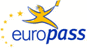 EuropassGyvenimo aprašymasAsmeninė informacijaVardas(-ai)  Pavardė(-ės)Jurga BurneikienėAdresas(-ai)neskelbiamaTelefonas(-ai)+370 611 71293, +370 37 332772El. paštas(-ai)Jurga.burneikiene.vyturys@gmail.comPilietybėLietuvėGimimo dataneskelbiamaLytisMoterisDarbo patirtisData1993-1995 m.Profesija arba pareigosMuzikos vadovėDarbovietės pavadinimasRaseinių rajono Ariogalos pradžios mokyklaDarbovietės veiklos sritis arba ūkio šakaPriešmokyklinis ir pradinis ugdymasData1995-1996 m.Profesija arba pareigosPradinių klasių mokytojaDarbovietės pavadinimasKauno V. Kuprevičiaus vidurinė mokyklaDarbovietės veiklos sritis arba ūkio šakaMokinių priešmokyklinis, pradinis ir vidurinis ugdymas, lavinimas ir priežiūraData1996-2004 m.Profesija arba pareigosPradinių klasių mokytojaDarbovietės pavadinimasKauno Nemuno vidurinė mokyklaDarbovietės veiklos sritis arba ūkio šakaMokinių priešmokyklinis, pradinis ir vidurinis ugdymas, lavinimas ir priežiūraData2005 – iki dabarProfesija arba pareigosDirektoriaus pavaduotoja ugdymui, III vadybinė kategorijaDarbovietės pavadinimasKauno „Vyturio“ gimnazija, Taikos pr. 51, KaunasDarbovietės veiklos sritis arba ūkio šakaIšsilavinimasData1993 m. rugsėjis - 1997 m. birželisKvalifikacijaSocialinių mokslų (edukologijos) bakalauro kvalifikacinis laipsnis ir pradinių klasių mokytojo kvalifikacija (diplomas AA Nr. 001044)Švietimo teikėjo pavadinimas ir tipasŠiaulių pedagoginis institutas.P. Višinskio g. 25, ŠiauliaiPagrindiniai dalykai/ profesiniai gebėjimaiBendrieji dalykai-Ekonomikos teorija, politologija, kultūros istorija, matematikos pagrindai, pedagogikos istorija, užsienio kalba, informatika.Specialybės dalykai:- Ikimokyklinė pedagogika, specialioji pedagogika, raidos psichologija, pedagoginė ir bendravimo psichologija, kalbos kultūra, pradinio ugdymo dalykų dėstymo metodikos, pedagoginė praktikaData2008 m. rugsėjis -2010 m. birželisKvalifikacijaEdukologijos magistro kvalifikacinis laipsnis(diplomas MGD Nr. 008394)Švietimo teikėjo pavadinimas ir tipasMykolo Romerio universitetasAteities g. 20, VilniusPagrindiniai dalykai/ profesiniai gebėjimaiCivilinė ir darbo teisė, dorovinio ir teisinio ugdymo sąveika, edukologinių tyrimų metodologija, konstitucinė teisė, švietimo politika, tarptautinė žmogaus teisių apsauga, teisinio švietimo veiklos modeliavimas, teisės pagrindai, vertybinis ugdymas, andragogika, hodegetika, raidos psichologija, ugdymo sistemosAsmeniniai gebėjimai ir kompetencijosGimtoji kalba(-os)Lietuvių kalba Kita (os) kalba(-os)VokiečiųRusųSocialiniai gebėjimai ir kompetencijos- Pedagoginės veiklos kompetencija;	- Mokymosi motyvacijos kompetencija;- Gebėjimas klausyti ir save kritiškai vertinti;- Sugyventi su kitais žmonėmis, rasti kompromisą;- Bendrauti ir bendradarbiauti, efektyviai komunikuoti, gebėjimas suburti žmones bendrai veiklai;- Gebėjimas analizuoti struktūrizuoti, sisteminti informaciją, pildyti statistinę informaciją;- Gebėjimas prisiimti atsakomybę.Organizaciniai gebėjimai ir kompetencijos-Gebėjimas koordinuoti ir įgyvendinti	įvairias veiklas(konferencijas, projektus, viktorinas, nacionalinį mokinių pasiekimų patikrinimą ir t.t.)-Vadybiniai gebėjimai- Gebėjimas dirbti komandoje;- Planavimo proceso valdymo gebėjimas;- Efektyvios kontrolės gebėjimas;- Efektyvaus pasikeitimo informacija gebėjimas;- Laiko valdymo ir planavimo gebėjimas.Darbo kompiuteriu, techniniai gebėjimai ir kompetencijosMicrosoft Office programos (Word, Excel, PowerPoint), Internet Explorer, Outlook.Statistinių duomenų rinkimas ir apdorojimasDarbas su duomenų bazėmisVairuotojo pažymėjimasB kategorijaPapildoma informacija